MIEJSKIE CENTRUM                                                         OŚWIĘCIM dn.11.10.21r.      ZARZĄDZANIA KRYZYSOWEGOW OŚWIĘCIMIU 								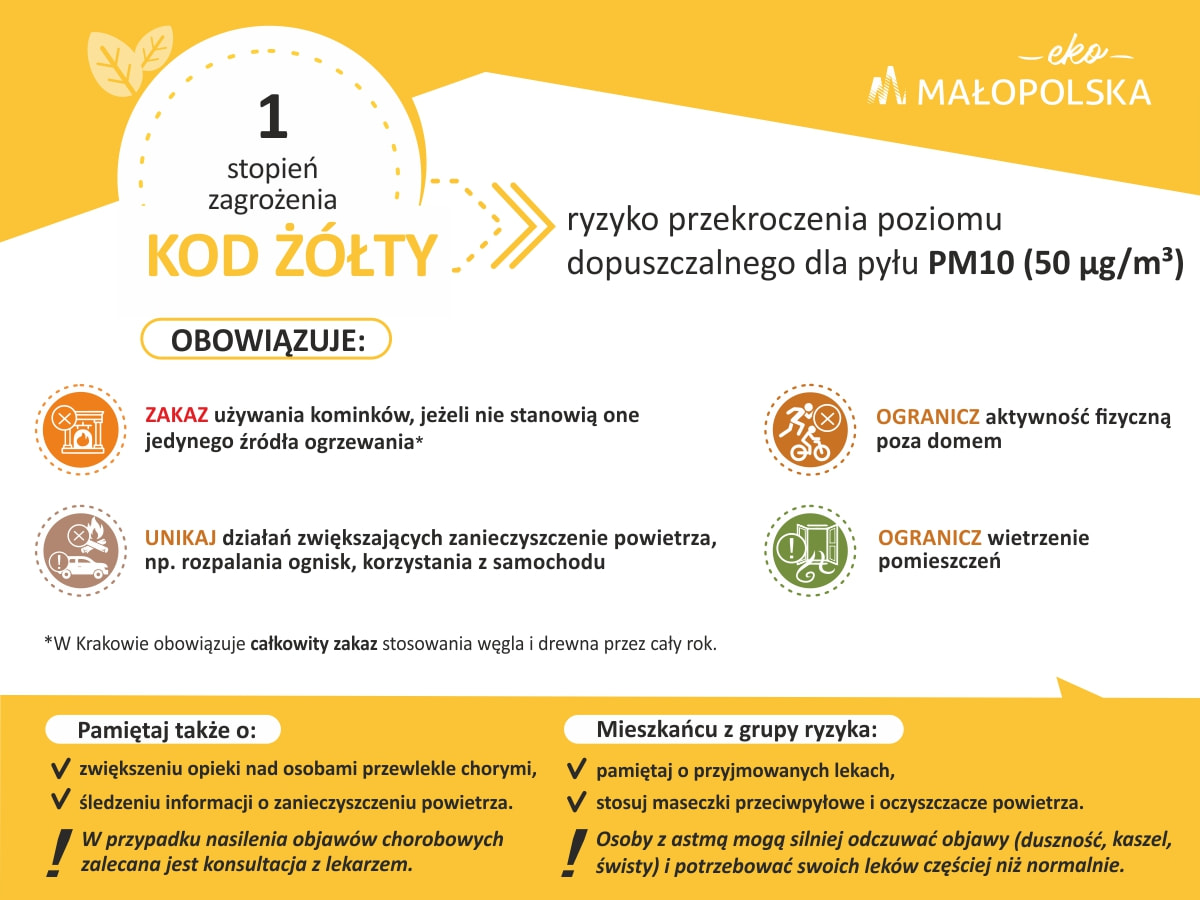 